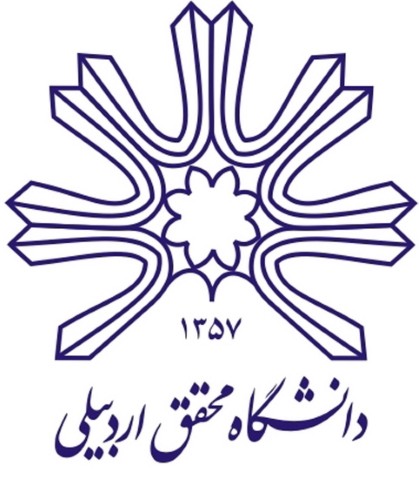                                         فرم شماره 1 – درخواست استفاده از تسهیلات بدون آزمون دوره دکتری                                                    برای سال تحصیلی 1403-1402 دانشگاه محقق اردبیلیمدیریت محترم برنامه ریزی،آموزش های آزاد و استعدادهای درخشان دانشگاهسلام علیکم؛احتراما بدینوسیله به استحضارمی رساند اینجانب آقای / خانم...........................................................  فرزند........................................متولد ....../......../.......13 به شماره شناسنامه ......................................... سریال شناسنامه................................. کدملی............................................. وضعیت تاهل، مجرد  متاهل   محل تولد شهرستان ........................................... استان.......................وضعیت نظام وظیفه:دارای کارت پایان خدمت            معاف از خدمت   نوع معافیت:.......................  دفترچه آماده به خدمت بدون مهر غیبت وضعیت تحصیلی:فارغ التحصیل  ...../......../.......13   دانشجوی نیمسال آخر هستم که حداکثر تا تاریخ 31/6/1402 فارغ التحصیل خواهم شد و فرم شماره 2 را تکمیل نموده ام.    متقاضی استفاده از تسهیلات پذیرش بدون آزمون دوره دکتری دانشگاه محقق اردبیلی در سال تحصیلی 403 – 1402 می باشم.رشته و گرایش مورد تقاضا در دانشگاه محقق اردبیلی:سوابق تحصیلی: (بارگذاری کپی مدرک و ریز نمرات مقاطع کاردانی ، کارشناسی و کارشناسی ارشد الزامی است)وضعیت پایان نامه :دارای مدرک آزمون زبان انگلیسی:MCHE  نمره:......... TOLIMO نمره:.......... TOFEL نمره:........... IELTS نمره:...........فعالیت های پژوهشی با مستندات : مقالات چاپ شده:کتاب های چاپ شده با مستندات:درصورت داشتن مدارک زیر ضمیمه گردد:گواهی مسابقات علمی بین المللی گواهی رتبه در جشنواره خوارزمی گواهی رتبه در المپیادهای علمی آدرس محل سکونت :استان:...........................شهر/روستا:..........................خیابان:..........................کوچه:...........................پلاک:..........کدپستی:.........................شماره تلفن منزل با کد شهرستان: .........................................شماره تلفن همراه: ................................................شماره تلفن ضروری: ........................................اينجانب ................................................... دارنده كد ملي به شماره ............................................. متقاضي استفاده از تسهيلات بدون آزمون وزارت علوم ، تحقیقات و فناوری جهت ادامه تحصيل دانشجويان ممتاز در دوره دكتري بدون آزمون مي‌باشم و ضمن تأييد مطالب فوق، تعهد مي‌نمايم در صورت مغايرت مطالب و مدارك ارائه شده بدون هيچ‌گونه اعتراضي ضوابط و مقررات دانشگاه را پذيرا باشم.                                                                                                                                   نام و نام خانوادگی                     * این فرم بایستی با دقت تکمیل گردد، در غیر این صورت تقاضا نامه بررسی نخواهد شد.دانشکدهرشتهگرایشمقاطع تحصیلیرشته تحصیلی و گرایشدورهسال ورودمحل اخذ مدرکتاریخ اخذ مدرکتعداد ترم های فارغ التحصیلیمعدل کلمعدل کلکاردانیکارشناسی ناپیوستهکارشناسی پیوستهکارشناسی ارشدبدون احتساب نمره پایان نامهبا احتساب نمره پایان نامهکارشناسی ارشدعنوان پایان نامهنام استاد راهنمانام استاد مشاورنمره پایان نامه(در صورت اتمام دوره کارشناسی ارشد)تاریخ دفاعردیفعنوان مقالهنام نشریهمحل چاپزمان چاپنوع مقاله1ISC        ISI  علمی-پژوهشی غیر علمی-پژوهشی همایش2ISC        ISI  علمی-پژوهشی غیر علمی-پژوهشی همایشردیفعنوان کتابانتشاراتسال انتشار12